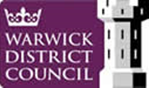 Business and Planning Act 2020PUBLIC NOTICE[Name of person applying for licence], is applying for the new grant of a Pavement Licence under Section 2 of the Business and Planning Act 2020.An application was submitted to Warwick District Council on [Date the application is submitted to the Licensing Authority] for:[Full name and postal address of premises]The application is for: [brief description of application (e.g outdoor seating to the front of the premises for serving of food and drink)].Any person wishing to make representations to this application may do so by writing to the Licensing Authority by no later than: [last date for representations being the date 14 days after the date the application is submitted to the local authority.Warwick District CouncilLicensingTown HallParadeRoyal Leamington SpaWarwickshire CV32 4ATlicensing@warwickdc.gov.uk The application and information submitted with it can be viewed on the Council’s website: www.warwickdc.gov.uk Signed ...................................................................... Dated .................................................................... [date the notice was placed (must be the same date as the date the application was submitted)]